Arizona Silent Service Memorial Foundation6952 W. Remuda Drive, Peoria, AZ 85383-7003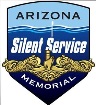 Arizona Silent Service Memorial Foundation6952 W. Remuda Drive, Peoria, AZ 85383-7003MEMORIAL PAVERS FORM 8” x 8” SIZE    